Вспомним  всех  поименно,Горем  вспомним  своим –Это  нужно  не  мертвым,Это  нужно  живым…Две тысячи двадцатый год – особенный для нашей страны. Девятого мая исполнится семьдесят пять лет, как закончилась Великая Отечественная война. Больше четырех лет наш народ отстаивал рубежи своей Родины. Миллионы людей ушли на фронт. Многие не вернулись домой, пропали без вести, вернулись ранеными. Война закончилась полной нашей победой. Она оставила след в каждой семье. Наша семья - не исключение. В  годы  Великой  Отечественной войны  мои  прадедушки  и  прабабушки  принимали  в  ней  самое  активное участие. Их  я  знаю  лишь  по  фотографиям  и  по  рассказам  моей бабушки, их  дочери.Иванов Василий Иванович родился  26  августа 1922 года  в  деревне  Ргени Краснохолмского  района  Калининской  области. Его  детство  было  трудным, полуголодным.  В  19  лет его  призвали  в  армию, на  фронт. Свои  военные  годы  прадед часто  вспоминал, рассказывал  своим  детям  и  внукам  об ужасах  той  кровавой войны. Когда  прадед  уходил  на  фронт, его  отец  дал  ему  монетку, чтобы  он хранил  её, а  она  поможет  ему. От  Красного  Холма  до  Калинина  солдаты  шли  пешими. Прадед  воевал  на  нескольких  фронтах. Он  был  радистом. Однажды  его  вызвал  к  себе  командир  и  строго  спросил, почему  он  не  пишет своей  матери  писем. Оказалось, что  его  мать,  Мария  Алексеевна  Иванова, моя  прапрабабушка, написала  командиру, что  долгое  время  не  получает от сына  вестей. Со  слов  прадеда, с  тех  пор  он  стал  при  любой  возможности посылать  весточки  своим  родным.Прадедушка  освобождал  город  Прохоровку  Белгородской  области  от фашистских  захватчиков.  Вместе  со  своими  боевыми  товарищами  дошёл  до Польши. Он  был  дважды  ранен.  Имел  много  боевых  наград,  в том числе Орден  Красной  Звезды  и  Орден  Отечественной  войны  2  степени.Вернулся  наш  прадед  с  войны  в  июне  1945 года  в  свою  родную  деревню Ргени,  где  его  ждали  мама, сёстры  и  брат. Отец  его  к  тому  времени  уже умер. А  монетка, его  оберег, так  и  прошла  вместе  с  прадедом  по фронтовым дорогам.В  деревне  фронтовиков  ждала  работа. Кругом  была  разруха, голод.  Прадед вспоминал, что  иногда  в  доме  нечего  было  есть, он  приходил  на  обед, а  в доме – пусто. Приходилось  много  трудиться. Жизнь  постепенно  налаживалась. В 1948 году  прадед  встретил  свою  будущую  жену – Тихонову  Зинаиду Ивановну, которая  проживала  в  деревне  Терешково.  Прабабушке  было 13 лет, когда  началась  Великая  Отечественная  война.  С 15 лет  она  трудилась  на  лесозаготовках  вместе  со  своими  сверстниками. Это  был  непосильный  для подростков  труд. Всю свою жизнь  они  трудились  в  колхозе «Заветы Ленина». Это  были  великие  труженики.  Любовь  к  труду  они прививали  своим  детям  и  внукам.Добронравов  Иван  Ефимович  и  Добронравова  Прасковья  Николаевна – мои  прадедушка  и  прабабушка  по  маминой  линии. Иван  Ефимович  родился  в  1924  году.  По  рассказам  дедушки,  его  отца  призвали  в  17 лет, но воевать с немцами ему не пришлось. Попал на Украину, где  их  обучали военному  делу, перед  тем как  отправить  на  фронт.  Прадед  был  рядовым  солдатом  в  пехотном  полку, вспоминал,  как  попал  в  тыл  к  немцам,  был  ранен  в ногу.  В  1944  году  его  комиссовали  из-за  ранения.  Вернувшись   домой,  прадед  работал  в  колхозе  бригадиром  в  тракторной  бригаде.  Умер  в  1976  году  в  возрасте  52  лет.Моя  прабабушка  Добронравова  Прасковья  Николаевна  родилась  в  1923  году. Когда  началась  Великая  Отечественная  война, она  училась  в  Калинине  в Педагогическом  училище.  По  рассказам  прабабушки,  когда  началась  бомбежка  города  Ржева,  их  отправили  туда  копать  окопы.  Это  был  январь  1942  года. Бои  под  Ржевом  стали одним  из  самых  кровавых  эпизодов  Великой  Отечественной  войны.  В  1945 году  Прасковья  Николаевна  окончила  Педагогическое  училище  и  работала учителем  математики  в  Дмитровской школе  Краснохолмского  района.  Более  40  лет  прабабушка  отдала  детям  и  воспитала  с  прадедушкой  своих троих  детей. Прабабушка  была  труженицей  тыла.  Скончалась  2  января  2012 года.Данилов  Владимир  Дмитриевич (папин  дедушка) родился  в  1913 году в деревне  Ргени  Краснохолмского  района  Калининской  области.  До  войны  работал  в  колхозе  на  ферме.  В  июне  1941  года  был  призван  в  ряды  Красной  Армии, ему  было  28  лет. Он ушел на фронт, оставив дома жену с тремя детьми. В ноябре 1941-го семье сообщили: «Ваш муж, отец пропал без вести». После  войны  прабабушка  наводила справки в  военкомате — сказали: «Никаких данных  нет». Его  жена, моя  прабабушка  Данилова  Клавдия  Николаевна всю войну  ждала  мужа, работала  в  колхозе  и  воспитывала  детей.  В  2005 году  умерла,  так  и  не  дождавшись  любимого.Своих   прабабушек  и  прадедушек  я не знал, но с удовольствием  слушаю рассказы о них от моих  родственников.      Война... Как она беспощадна, страшна!  Люди пережили страшную войну, может быть самую ужасную и тяжелую по своим жертвам и разрушениям за всю историю человечества. Но они никогда не забудут своих героев. С каждым годом мы все дальше и дальше уходим от военной поры. Но  время  не имеет  власти над тем, что люди пережили в войну. Их  подвиг  бессмертен, так  как  будет жить  в  веках.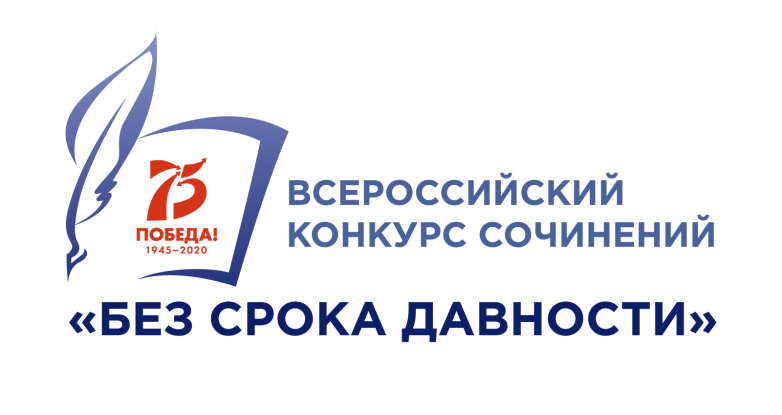 КОНКУРСНАЯ РАБОТАСубъект Российской Федерации:  Тверская областьГород (населенный пункт):Красный ХолмПолное название образовательной организации:МБОУ «Краснохолмская сош № 1»Участник конкурса:ДаниловАртемЮрьевичКласс, курс обучения участника:10 классТема сочинения: Моя семья в годы Великой Отечественной войныЖанр сочинения:рассказ